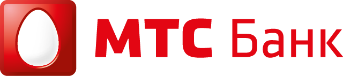 ЗАКУПОЧНАЯ ДОКУМЕНТАЦИЯ (ЗД)1. Общие положения.Все термины и определения, используемые в настоящей ЗД, трактуются в значении, приведенном в Правилах закупок, с которыми необходимо ознакомиться перед прочтением настоящей ЗД.1.2. Организатор – ПАО «МТС-Банк» - юридический адрес: Российская Федерация, 115432, г. Москва, пр-т Андропова, д.18, стр.1 (далее – Банк).2.Требования к предмету Закупки3. Состав предложения Участника. Требования к содержанию предложения.3.1. Данный раздел содержит предъявляемые Организатором требования к перечню, содержанию и оформлению Участником документов, входящих в «Состав предложения Участника».Предмет Закупки: по проведению открытого запроса предложений на право заключения Договора на закупку «Услуги по техническому обеспечению, поддержанию в рабочем состоянии и восстановлению работоспособности устройств самообслуживания, принадлежащих ПАО «МТС-Банк», с завершенным сроком гарантийного обслуживания»по лотам:ЛОТ №1: Услуги по техническому обеспечению поддержания в рабочем состоянии банкоматов NCR SelfServ 66XX, ТСО NCR 8;ЛОТ №2: Услуги по техническому обеспечению поддержания в рабочем состоянии банкоматов Wincor Nixdorf ProCash 15ХХ, Diebold Nixdorf CINEO 40ХХ;ЛОТ №3: Услуги по техническому обеспечению поддержания в рабочем состоянии банкоматов OKI Recycler G8;ЛОТ №4: Услуги по техническому обеспечению поддержания в рабочем состоянии банкоматов GRG Banking P5800L;ЛОТ №5: Услуги по техническому обеспечению поддержания в рабочем состоянии банкоматов Monimax 8600S 19” (5+1) CENL;ЛОТ №6: Услуги по техническому обеспечению поддержания в рабочем состоянии банкоматов SAGA S-200 ATM;ЛОТ №7: Услуги по техническому обеспечению поддержания в рабочем состоянии терминалов самообслуживания САГА С-200 (Зона 1);ЛОТ №8: Услуги по техническому обеспечению поддержания в рабочем состоянии терминалов самообслуживания САГА С-200 (Зона 2)Распределение между зонами регионов по обслуживанию ТСО САГА С-200 приведено Приложении №7.Правила закупок ФИО контактных лиц Организатора, e-mail, телефонФИО контактных лиц Организатора, e-mail, телефонВопросы по содержанию ЗДОтветственный: Борисова МарияТелефон/факс: +7(495) 921-28-00 (доб. 23-628)e-mail: zakupki@mtsbank.ruАдрес ЭТП «Сбербанк-АСТ»http://utp.sberbank-ast.ru/VIPНомер извещения на ЭТП «Сбербанк-АСТ»SBR028-2308160017Срок завершения приема предложений УчастниковНе позднее 10:00 (мск) 30.08.2023 г.Техническое задание Состав предложенияУчастника, включенный в конвертФОРМАдокументаНа бумажном носителеНа электронном носителеНа электронном носителеНа электронном носителеСостав предложенияУчастника, включенный в конвертФОРМАдокументаНа бумажном носителеWord/ExсelWord/Exсel.PDFКоммерческое предложение по форме Спецификации-+++Подтверждение соответствия обязательным требованиям к Участнику-+++Анкета УчастникаДля юридических лиц:Для ИП и физических лиц:---+